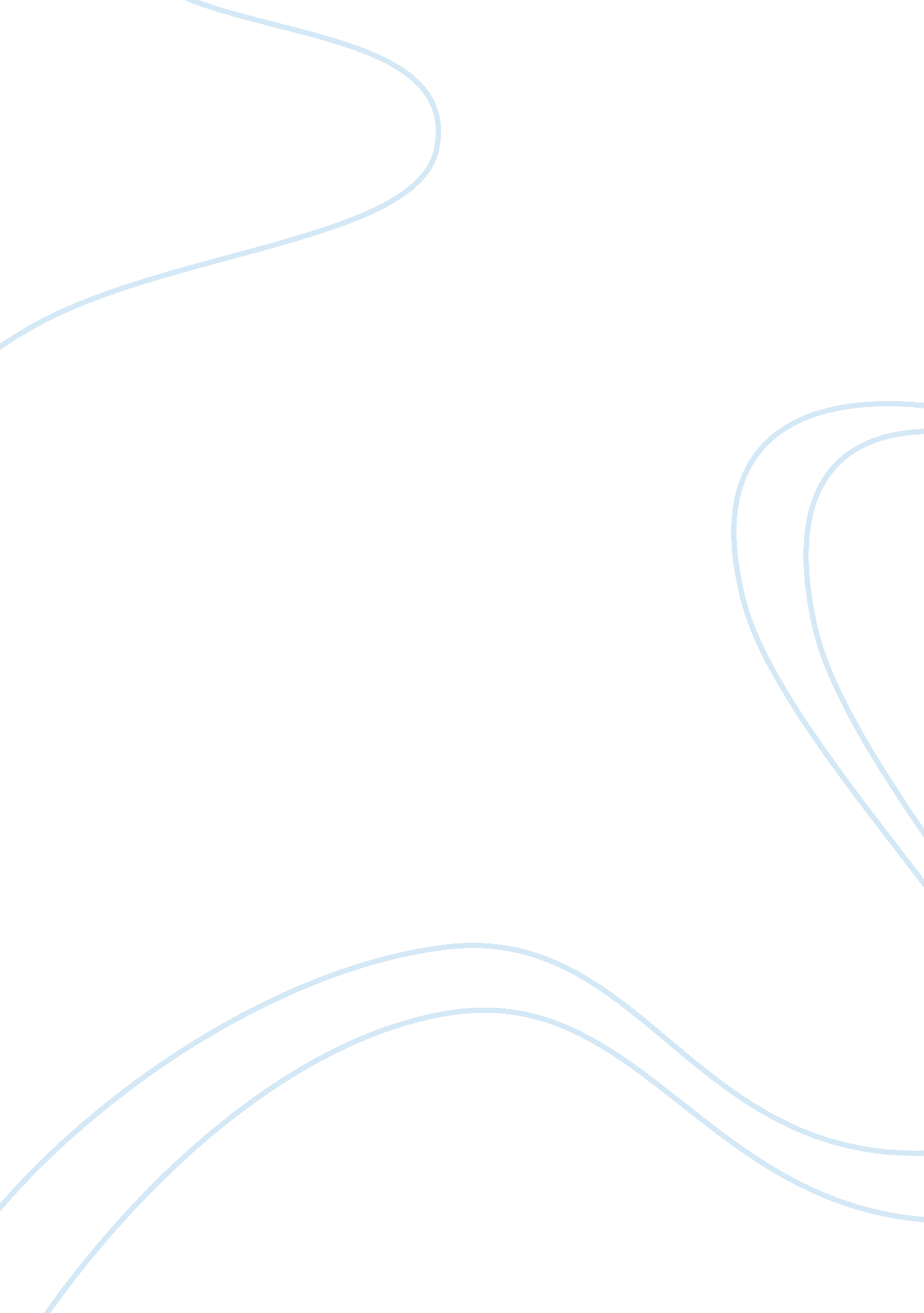 Work with upward bound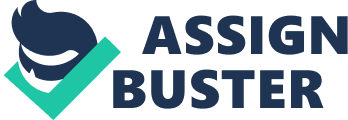 I would like to work with upward bound this summer because I feel like it will be a great chance for me to meet new people and to start new relationships. I read one of the essay of a student that work with upward bound and he says that working with upward bound was one of the best things he ever did, his essay tell how he was anti-social and had little friends and how he didn’t like to talk to anyone well that kind of sound like me andI believeupward bound would help me just as much as I help. I would like to work with upward bound this summer because if I go home it will be hard for me I would have to find a job which I’m doing now and I would have to find some where to stay. And when I go home for some reason I find myself in trouble a lot. But the good thing about Jarvis I now know how to talk to people I know how to interact with people so working with the kids that’s coming in shouldn’t be hard for me. I believe I’m a likable person I don’t like being in mess or with it, I play football and basketball so I know how to have fun and I’ll always have something to do. And this will also be a good chance for me to work and save upmoneyfor the 2013-2014 school years. I don’t mind the work I can do whatever asked of me. I never worked with the upward bound program but I would like to so I can have some experience with working this would be my first job at Jarvis Christian College and I will give all that I got to make sure that I do my best and to see it that all the workers do their best as well. I know how to listen and do what I have been told to do I don’t mind doing the job and know how to take orders from the leaders. In high school I was in JROTC so I know how lead and follow I can talk to the kids because I know how I want to be talked to but I also know how to get the point across without coming off rude. If I get the job I will do everything in my power not to let no one down I will work hard and the job that’s giving to me. With hopes of getting this job I’m giving my word that I do my best at the position I’m put at. Wanting to work knowing that this job can help me in more then one way I had to at least try to get it although I might not meet all the standers of getting the job I would really love working with the kids and I would really love working for the upward bound program. 